ASSOCIAZIONE :   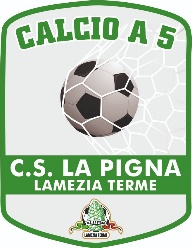 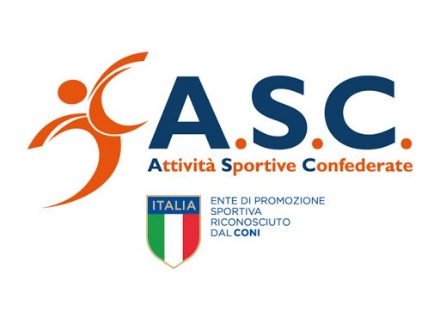 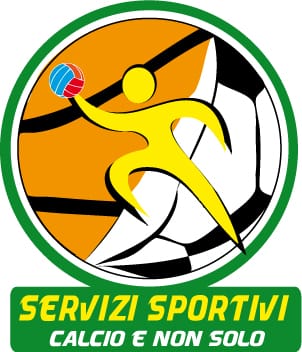 COMITATO: ASC LAMEZIA TERMEGARA: 1^ nominata______________________________ / 2 ^ nominata ________________________________ in calendario il : ___________________ Campo : __________C.S. LA PIGNA ________ ore:_______________MANIFESTAZIONE/DISCIPLINA/CATEGORIA :   Colori maglie:  ORARIO CONSEGNA LISTA GARA .........…..... (da segnalare a cura dell’Arbitro)Firma del Dirigente Accomp.uff. o del Capitano ..................................................................................Visto dell’Arbitro......................……………………………………………	n.magliaCognome e nomegiocatoreCognome e nomegiocatorecap--v.c.data di nascitadata di nascitadata di nascita N° TESSERA ASC N° TESSERA ASC N° TESSERA ASCESTREMI DOC. IDENTITA’ESTREMI DOC. IDENTITA’ESTREMI DOC. IDENTITA’n.magliaCognome e nomegiocatoreCognome e nomegiocatorecap--v.c.gma N° TESSERA ASC N° TESSERA ASC N° TESSERA ASCTIPONUMERONUMEROPERSONE AUTORIZZATE AD ACCEDERE AL TERRENO DI GIOCOPERSONE AUTORIZZATE AD ACCEDERE AL TERRENO DI GIOCOPERSONE AUTORIZZATE AD ACCEDERE AL TERRENO DI GIOCOPERSONE AUTORIZZATE AD ACCEDERE AL TERRENO DI GIOCOPERSONE AUTORIZZATE AD ACCEDERE AL TERRENO DI GIOCOPERSONE AUTORIZZATE AD ACCEDERE AL TERRENO DI GIOCOPERSONE AUTORIZZATE AD ACCEDERE AL TERRENO DI GIOCOPERSONE AUTORIZZATE AD ACCEDERE AL TERRENO DI GIOCON° TESSERA ASCESTREMI DOC.IDENTITA’ESTREMI DOC.IDENTITA’ESTREMI DOC.IDENTITA’ESTREMI DOC.IDENTITA’PERSONE AUTORIZZATE AD ACCEDERE AL TERRENO DI GIOCOPERSONE AUTORIZZATE AD ACCEDERE AL TERRENO DI GIOCOPERSONE AUTORIZZATE AD ACCEDERE AL TERRENO DI GIOCOPERSONE AUTORIZZATE AD ACCEDERE AL TERRENO DI GIOCOPERSONE AUTORIZZATE AD ACCEDERE AL TERRENO DI GIOCOPERSONE AUTORIZZATE AD ACCEDERE AL TERRENO DI GIOCOPERSONE AUTORIZZATE AD ACCEDERE AL TERRENO DI GIOCOPERSONE AUTORIZZATE AD ACCEDERE AL TERRENO DI GIOCON° TESSERA ASCTIPOTIPOTIPONUMERODir. Accomp.uff.Dir. Accomp.uff.AllenatoreAllenatoreDir. Addetto all’arbitroDir. Addetto all’arbitroMedico socialeMedico socialeMassaggiatore